Задание 2.4. Выполнить план и провести мониторинг эффективности действий по энергосбережению в школе.Дата выполнения: март-май 2020Целевые группы: учащиеся объединений по интересам1. Созданы инициативные группы по информированию и контролю за сбережением электроэнергии в учреждении.2. Размещены таблички «Уходя, гасите свет!» и «Берегите электроэнергию» в местах размещения выключателей и розеток.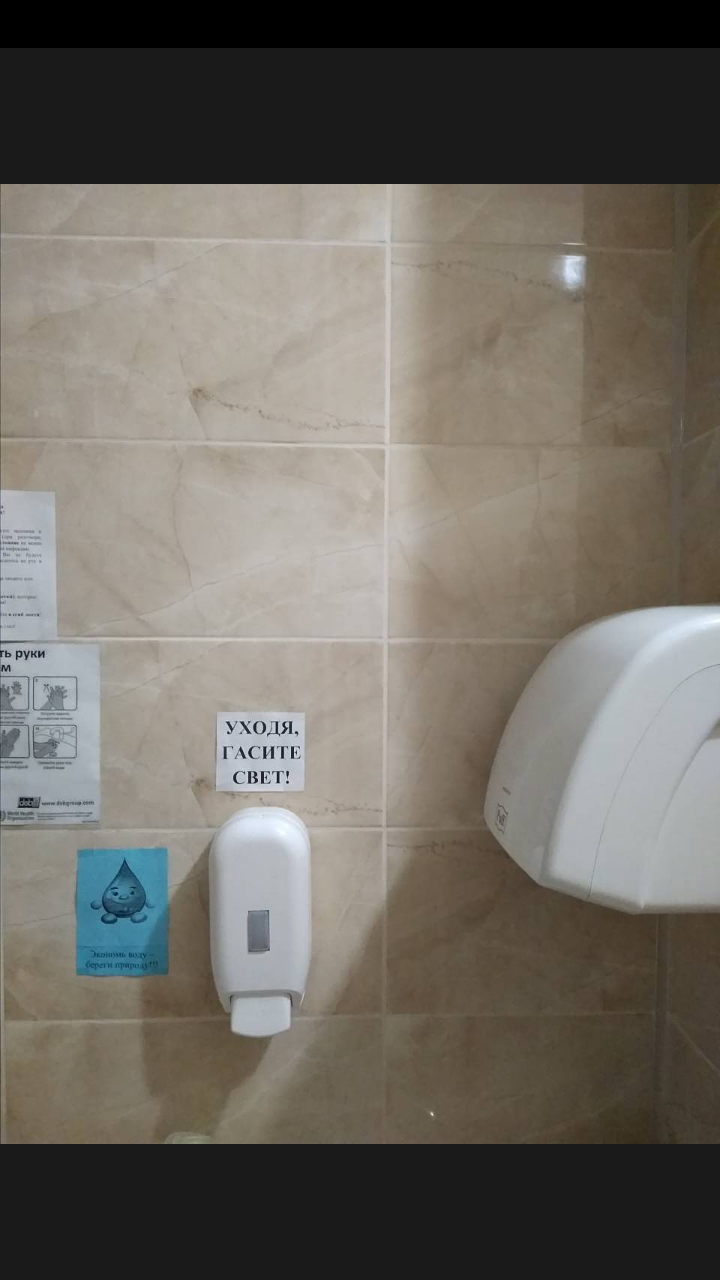 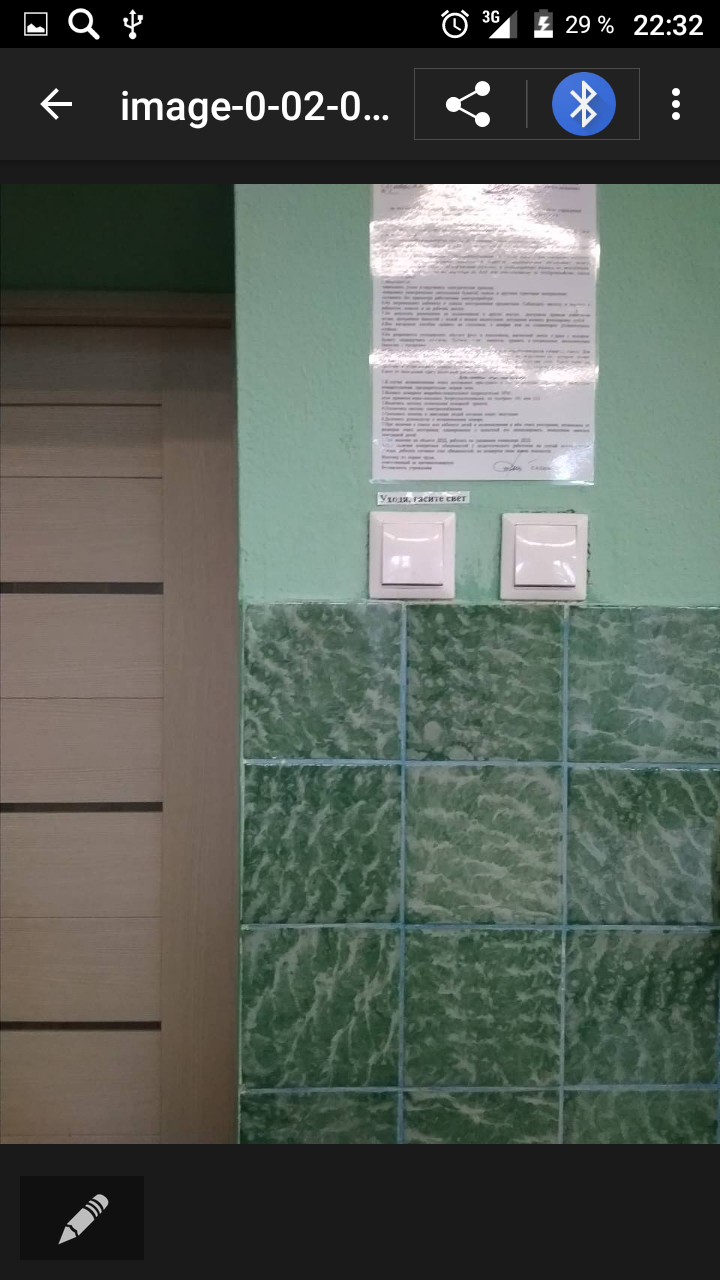 3. В объединениях по интересам проведено анкетирование «Знаешь ли ты, что такое энергосбережение?Анкета «Знаете ли вы, что такое энергосбережение?»Знаете ли вы что такое энергосбережение?А) знаюБ) не знаю2) Экономите ли вы дома электроэнергию?А) да, экономлюБ) нет, не экономлю3) Какие способы энергосбережения вы знаете?Результаты анкетирования4. Размещены на стенде информационные листовки по энергосбережению.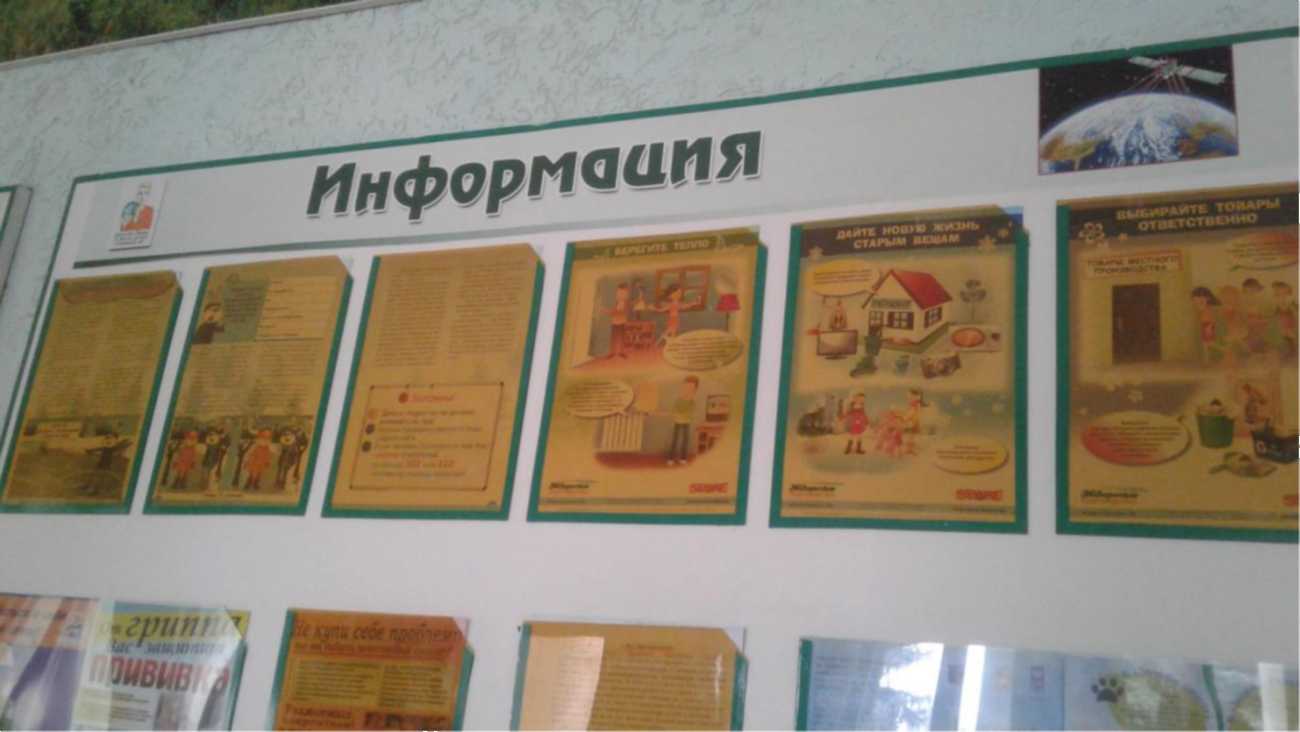 5. Изучена документация по учету и потреблению электроэнергии.6. Информирование общественности об объёмах расходования электроэнергии в учреждении за истекший месяц.Показатели электроэнергии по месяцам и ее стоимость в суткиИнформация размещается на стенде 1-го этажа. Данные таблицы обновляются по мере снятия показаний с прибора учета электроэнергии.7. При работе с компьютером используется режим энергосбережения.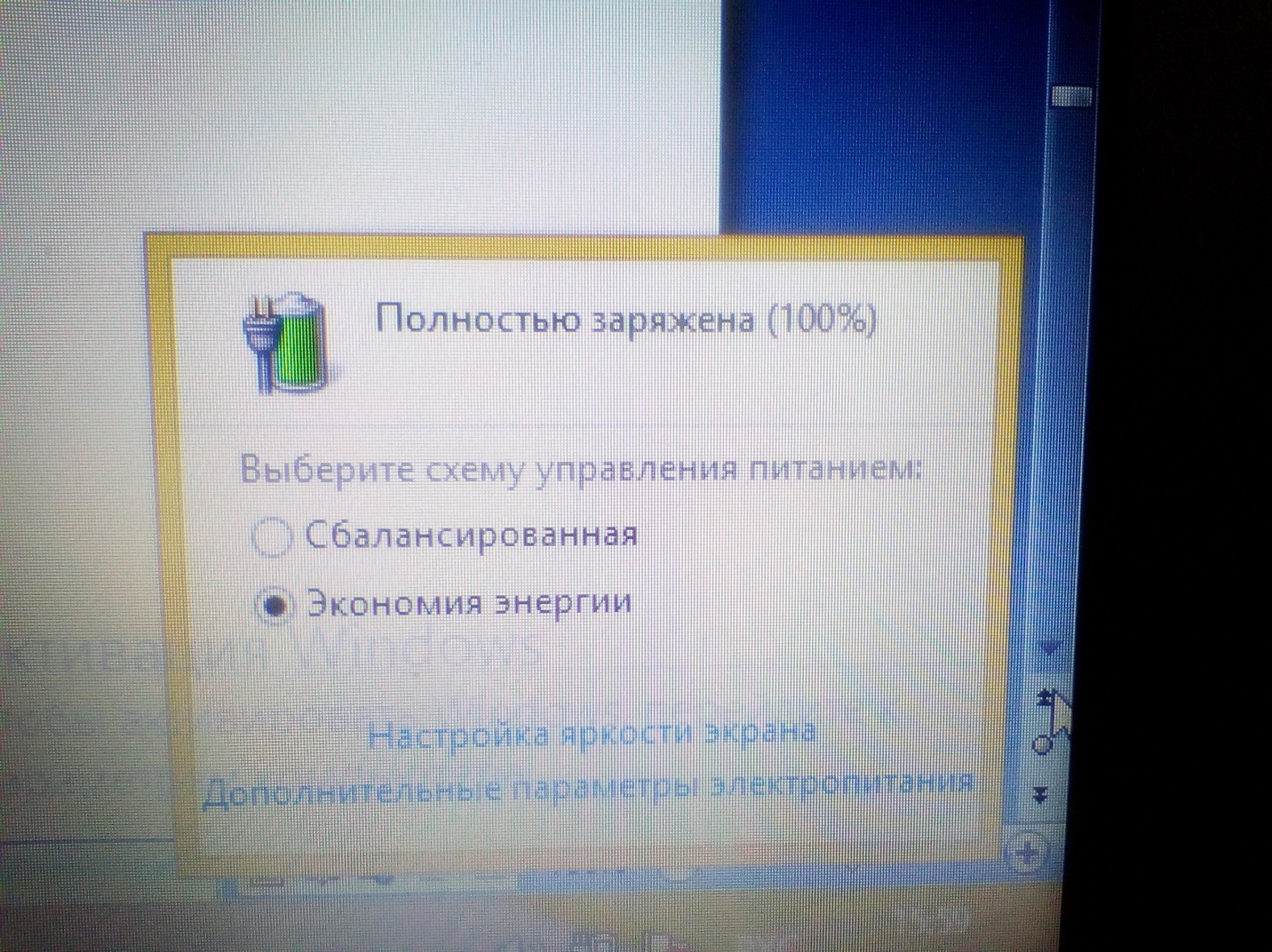 8. Регулярная чистка ламп, плафонов, окон.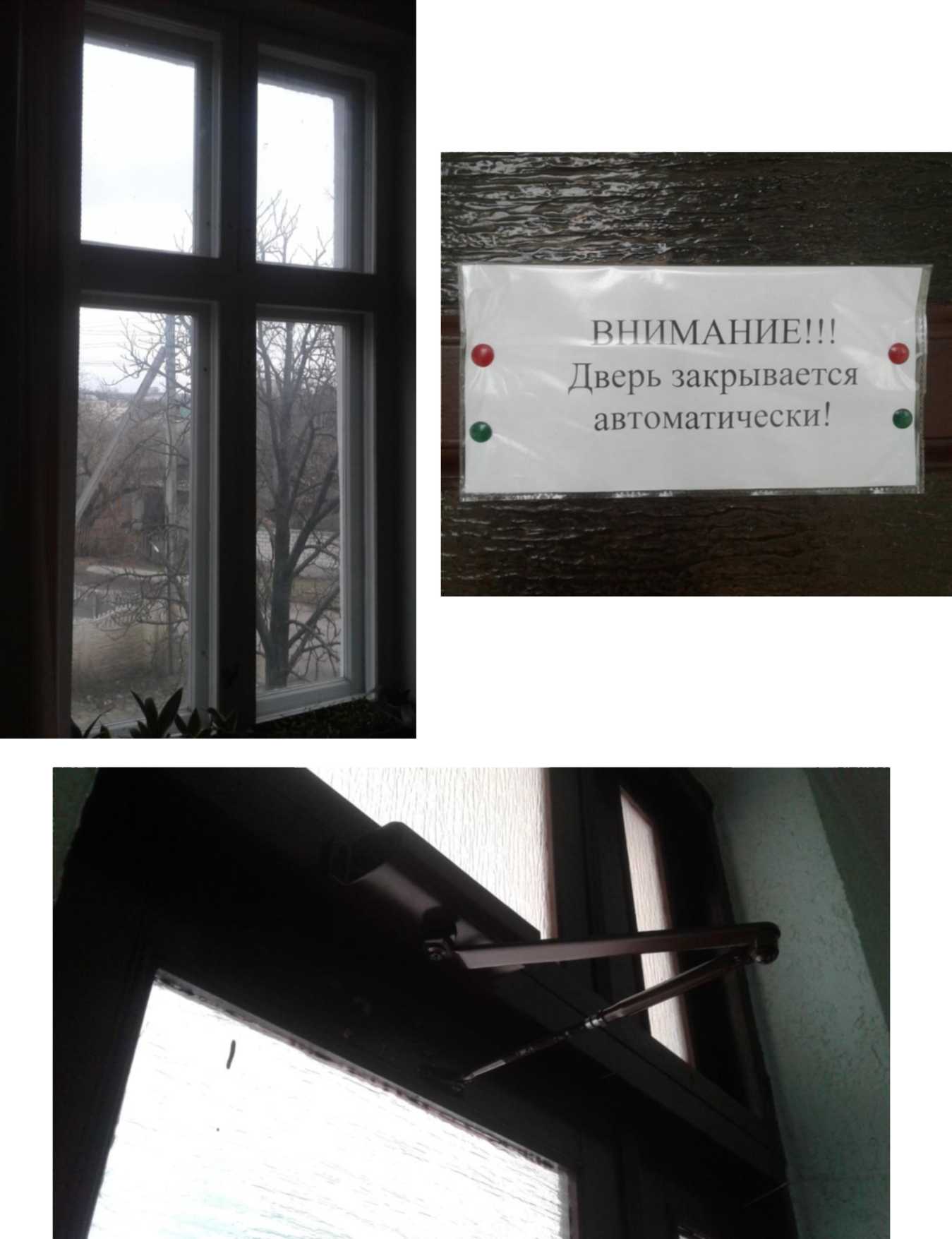 9. Проведены информационные часы по энергосбережению: «Азбука Берегоши», «Быть бережливым – помогать стране», «Эффективное энергосбережение».10. Разработана памятка по рациональному использованию энергии дома.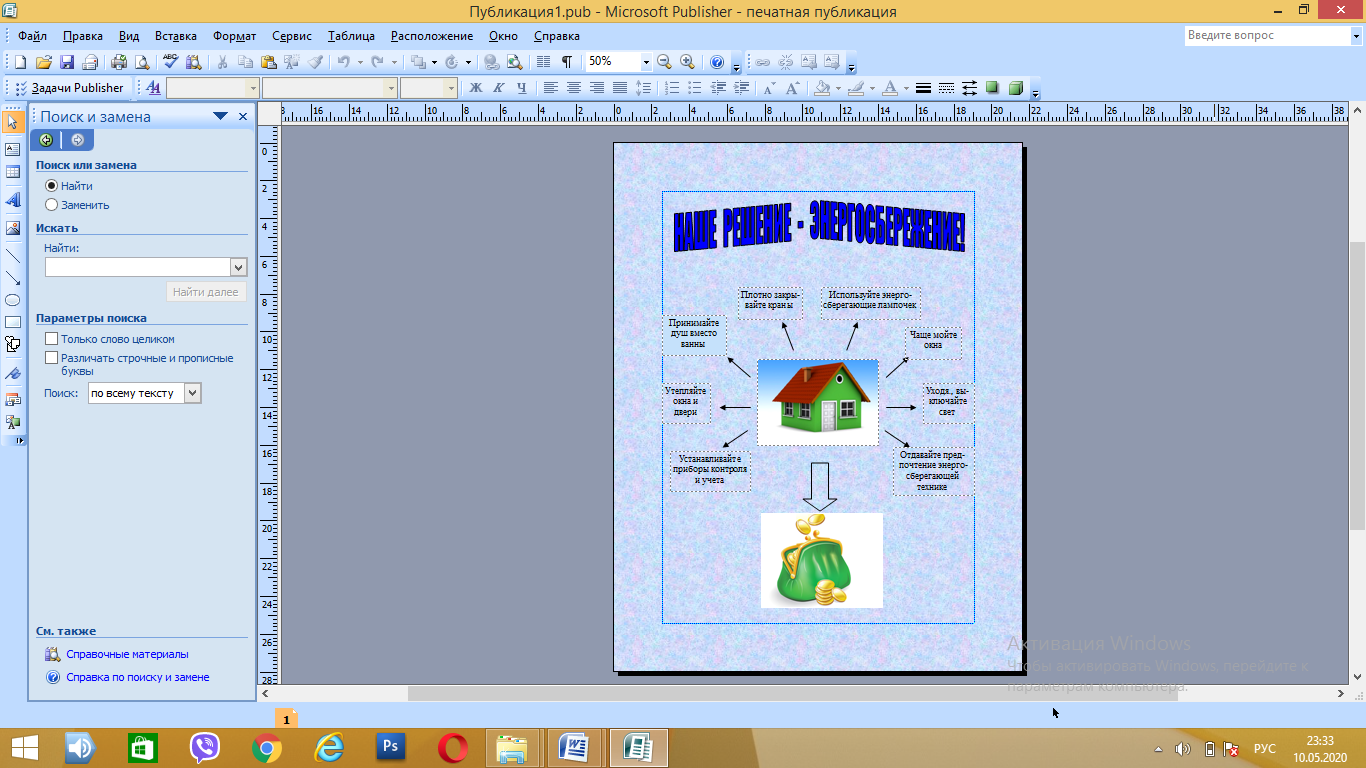 11. Соблюдается режим проветривания и освещения учебных кабинетов.ВЫПОЛНИЛИ:учащиеся объединения по интересам «Медуничка»МесяцКоличество днейКоличество киловаттКоличество киловатт в деньСтоимость электроэнергии в суткиНоябрь3063321,114,05Декабрь3164520,803,99Январь3170222,644,35Февраль2964022,073,79